Returning to Face-to-Face Activities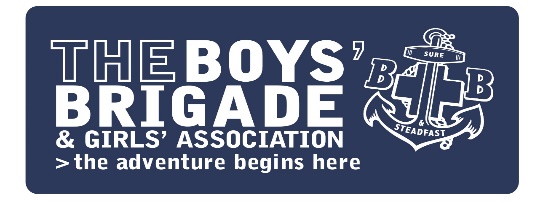 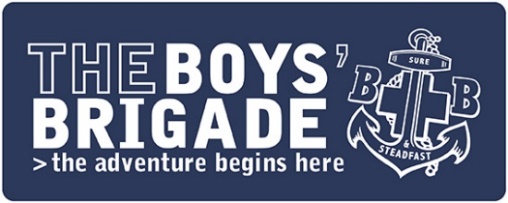 Covid-19 Ready Risk AssessmentThis risk assessment is for all risks related to Covid-19 and should be completed and used in addition to risk assessments for the meeting space and activities being undertaken. The risk assessment forms part of the BB Covid-19 Response Plan for returning to face-to-face activities. The risk assessment should be completed separately for venues and/or age groups/sections as necessary. It is important that this remains a LIVE document and be updated as necessary.This is only a template with common hazards/risks and MUST be reviewed and completed locally, to identify all hazards/risks and the control measures which will be put in place to reduce the likelihood of these occurring during face-to-face BB activities. You should also identify who will be responsible for making sure control measures are in place by putting a name or role into the ‘Leader Responsible’ box for each hazard/risk. Once ALL control measures are in place for a specific hazard/risk please put a tick in the box to confirm this.APPROVALThis risk assessment MUST be approved in line with the BB Covid-19 Response Plan for returning to face-to-face activities by the following roles:Once the local approval process is complete (i.e. this ‘Risk Assessment’ and ‘Company Action Log’), you will be ‘Covid-19-Ready’ and able to return to face-to-face activities once RoI BB Headquarters has indicated that BB Activities can recommence UPDATE LOG
Once approved, all updates to this risk assessment MUST be detailed below:REVIEW LISTAll leaders involved in running activities should be listed below and MUST review this risk assessment once approved.All future updates MUST also be shared with all leaders on the review list below.Company:Age Group/Section:Venue / Meeting Space:People at Risk:Hazard / Risk Identified
What’s the hazard and the risk of harm?Control Measures
What measures will you put in place to reduce the hazard/risk identified?Control Measures
in PlaceLeader Responsible1.High Risk of Infection spread to attendees should any person(s) who are following relevant government guidance on self-isolation after symptoms/ positive test/contact tracing etc attempt to join in Face-to-Face activities.Communication with parents/guardians, children, young people and leaders in advance of face-to-face activities, that no-one In self- isolationThat has received a positive test Or is in the process of contact tracing             May attend.  Position a Leader at the entrance of hall to verify this again verballyKeep a record of any replies received and list of those who confirmed verbally Return to Volunteering forms completed by leadersCOVID-19 Signage on arrival.ADD ADDITIONAL LOCAL CONTROL MEASURES FOR EACH HAZARD/RISK IDENTIFIED2.High risk posed to Vulnerable persons including children and young people, leaders, parents/guardians who have been advised not to attend face-to-face activities,Communication with parents/guardians, children and young people and leaders in advance of face-to-face activities, that no-one so advised may attend.  Position a Leader to the entrance of the hall to verify this again verballyKeep a record of any replies received and list of those who confirmed verballyReturn to Volunteering forms completed by leadersCOVID-19 Signage on arrival.3.High Risk of infection spread should too many people attend the venue meaning that social distancing cannot be maintained effectively.Ascertain maximum capacity set for venue (consult with your Church and or Meeting Space provider)Communicate maximum numbers in advance to attendees, parents/guardians etc.COVID 19 Signage advising maximum numbers in a venue/location/hallGroup sizes reduced Use outdoor spaces.Staggered drop off and pick up times Leader meet members at door to premises and return to parents at door to premises to minimise numbers in premises.4.High Risk of infection spread should small or confined spaces be used meaning that social distancing cannot be maintained effectively.Check venue beforehand to confirm whether social distancing may be maintainedNo use of small or confined spaces which do not have good ventilation. Utilise additional access points (additional entrances/exits) to avoid congestion at main entrance/exit.5.Risk of infection spread through poor implementation of current government guidance on social distancing,Check venue beforehand to confirm whether social distancing may be maintainedCommunication with parents/guardians, children and young people and leaders in advance of face-to-face activities re-commencing. No use of small or confined spaces which do not have good ventilationCOVID-19 Signage in place at entrance to and around meeting space.6.Risk of infection spread as a result of an individual(s) having symptoms during an activity or testing positive after having attended an activity. Record attendance for children and young people and leaders.Complete contract tracing for ALL eventsAction plan in place to deal with leader or child becoming ill with suspected COVID 19. Leaders briefed on actions to be taken if activity in progress and/or for contact tracing requirements if a positive case is reported.7.Risk of infection spread due to poor hand hygiene for those attending face-to-face activities.Handwashing or hand sanitiser available at entrances/exits and around the meeting space.Everyone to use hand sanitiser or handwashing on arrival/exit.Hand washing or sanitiser at regular intervals during activity.Relevant COVID-19 hand hygiene signage displayed in premises8.Risk of infection spread due to poor respiratory hygiene.Ensure leaders, parents/guardians, children and young people are aware of proper respiratory hygiene and cough etiquette.Relevant COVID-19 respiratory hygiene signage displayed in premises.9.Risk of infection spread as a result of contaminated /unclean surfaces at meeting space. Cleaning of meeting space before starting face-to-face activities.Regular cleaning of high-contact surfaces/items (i.e. door handles, tables, toilets, etc) during activities.Cleaning materials including appropriate PPE available to leaders with safe storage.Non fire doors within internal buildings be left open to avoid the risk of potential contamination.Adequate number of waste bins are providedWaste bins regularly emptied.10.Risk of infection spread through physical contact between persons from different households.Programme planned to not include activities which promote physical contact, all activities to be able to maintain current social distancing guidelines.11.Risk of infection spread through use of contaminated/unclean activity equipment. Cleaning of activity equipment before starting face-to-face activities.Cleaning in between usage by different groups.Assigning specific equipment to groups/teams for sessions and limiting volume of equipment used.Leaders and children and young people advised to bring minimal belongings to activities.Prepare materials for activities (craft/badgework) 72 hours in advance and place in sealed plastic bags for each member. 
12.Risk of infection spread through access to meeting space by persons outside of your control (i.e. in a public space).Establish boundaries through marking out a designated area for activities.Appropriate leader supervision and knowledge of meeting space.13.Risk of infection spread by singing, shouting and/or playing of instruments that are blown.No singing or band activities using instruments that are blown into will be used in activities.Children and young people and leaders briefed on not raising voices due to increased risk of transmission of spray and droplets.14.Risk of infection spread through preparation and/or serving of food and drinks. Children and young people and leaders asked to bring their own snacks and drinks.Ensure proper hand hygiene and respiratory hygiene prior to, during and after preparing or serving food.Ask Leaders to bring their own cup from home Ensure that all cups and dishes are thoroughly washed and cleaned between uses.15.Risk of infection spread through collection of money or other documents from members or parents/guardians.Encouraging use of electronic communication and payment. Quarantining items in a safe location for minimum 72 hours. Using appropriate PPE in line with current government guidance.16.Higher risk of infection spread through inability to maintain social distancing in an Emergency or First Aid Situation. For minor injuries the First Aider provides resources and instructions, where practical, for injured person to administer first aid themselvesPPE equipment (face masks, apron, gloves and hand sanitiser) to be located with First Aid kit to ensure social distancing mitigations where First Aid needs to be administered.Hand washing with warm water and soap or an alcohol based hand gel must be performed before and after providing any first aid treatment.Only one first aid responder to provide support/treatment where practical.Additional PPE (face mask and gloves) should be worn by first aid responders when responding to all first aid incidents where close contact cannot be avoided.17.Higher risk of infection spread when using transport to get to and from activities in vehicles due to small and confined spaces.Maintaining social distancing in line with current government guidelines with additional mitigations including wearing a face covering and cleaning vehicles before and after usage.Encourage parents to drop children and young people direct to activities themselves.Encourage parents not to car pool with people from outside their home.
Review: This risk assessment should be reviewed regularly and when there is any transition between stages/levels of operating. Any additions/changes to this risk assessment should be recorded in the ‘Update Log’ below.

Review: This risk assessment should be reviewed regularly and when there is any transition between stages/levels of operating. Any additions/changes to this risk assessment should be recorded in the ‘Update Log’ below.

Review: This risk assessment should be reviewed regularly and when there is any transition between stages/levels of operating. Any additions/changes to this risk assessment should be recorded in the ‘Update Log’ below.

Review: This risk assessment should be reviewed regularly and when there is any transition between stages/levels of operating. Any additions/changes to this risk assessment should be recorded in the ‘Update Log’ below.

Review: This risk assessment should be reviewed regularly and when there is any transition between stages/levels of operating. Any additions/changes to this risk assessment should be recorded in the ‘Update Log’ below.
Approved by
Company Captain/CorrespondentName:Role:
Date:Approved by Leader/ Officer in Charge of age group Name:Role:
Date:Copy given to Company Chaplain/ Church Official Date:Changes (provide details of any changes made)Date ChangedChanged By1.2.3.NameRoleDate Reviewed